MĚSTO RADNICE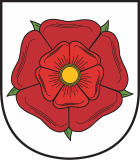 PEČOVATELSKÁ SLUŽBAnáměstí Kašpara Šternberka 363338 28 RadniceIČO 00259021, ISS: 5225734tel. 371740815Příloha č. 1 ke smlouvě o poskytování PSSjednané úkony péčeZákladní činnosti při poskytování pečovatelské služby se zajišťují v tomto rozsahu a ceně (netrvá-li úkon celou hodinu, výše úhrady se poměrně krátí):Pomoc při zvládání běžných úkonů péče o vlastní osobupomoc a podpora při podávání jídla a pití – max. 120,- Kč za hodinupomoc při oblékání a svlékání včetně speciálních pomůcek – max. 120,- Kč za hodinupomoc při prostorové orientaci, samostatném pohybu ve vnitřním prostoru – max. 120,- Kč za hodinupomoc při přesunu na lůžko nebo vozík – max. 120,- Kč za hodinuPomoc při osobní hygieně nebo poskytnutí podmínek pro osobní hygienupomoc při úkonech osobní hygieny – max. 120,- Kč za hodinupomoc při základní péči o vlasy a nehty – max. 120,- Kč za hodinupomoc při použití WC – max. 120,- Kč za hodinuPoskytnutí stravy nebo pomoc při zajištění stravydovoz nebo donáška jídla – 20,- Kč za úkonpomoc při přípravě jídla a pití - max. 120,- Kč za hodinupříprava a podání jídla a pití - - max. 120,- Kč za hodinuPomoc při zajištění chodu domácnostiběžný úklid a údržba domácnosti – max. 120,- Kč za hodinupomoc při zajištění velkého úklidu domácnosti, například sezónního úklidu, úklidu po malování – max. 120,- Kč za hodinudonáška vody – max. 120,- Kč za hodinutopení v kamnech včetně donášky a přípravy topiva, údržba topných zařízení – max. 120,- Kč za hodinuběžné nákupy a pochůzky – max. 120,- Kč za hodinuvelký nákup, například týdenní nákup ošacení a nezbytného vybavení domácnosti – 120,- Kč za úkonpraní a žehlení ložního prádla, popřípadě jeho drobné opravy – 80,- Kč za 1 kilogrampraní a žehlení osobního prádla, popřípadě jeho drobné opravy – 80,- Kč za 1 kilogramZprostředkování kontaktu se společenským prostředímdoprovázení dospělých do školy, školského zařízení, zaměstnání, k lékaři, na orgány veřejné moci a instituce poskytující veřejné služby a zpět – 120,- Kč za hodinuSazebník úkonů pečovatelské služby města Radnice byl schválen radou města Radnice.Seznámen dne:							Podpis………………………………………Č.DenHodinaČetnostNázev úkonu dle seznamuCena úkonu12345678910